Краевое автономное учреждение дополнительного образования «Алтайский институт развития образования имени А.М. Топорова»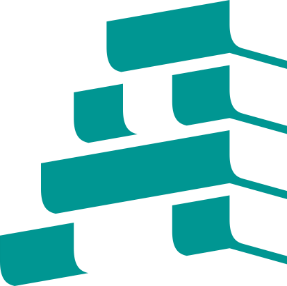 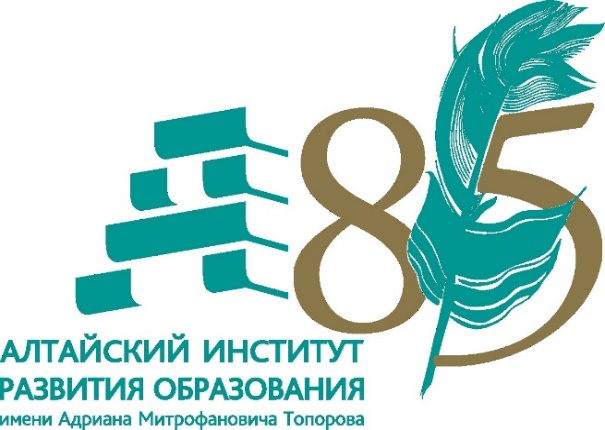 Как рассказывать о скулшутинге?Рекомендации по освещению событий, связанных с нападениями на образовательные организации (по материалам Национального центра информационного противодействия терроризму и экстремизму в образовательной среде и сети Интернет)г. Барнаул, 2024 г.Пояснение:Движение «Колумбайн» решением верховного суда России от2 февраля 2022 года признано террористическим. В публикациях при упоминании движения следует отмечать этот факт. Мы рекомендуем не освещать данные прецеденты и писать об акте скулшутинга только в том случае, если ваш текст поможет успокоить людей или предоставит им важную информацию.Проблема 1 Частое использование имен и других персональных данных преступника.Угроза – нежелательная героизация образа преступника.Решение – ограничьте использование персональных данных нападавшего. При его упоминании можно использовать только первую букву имени. Другой вариант – слова «подозреваемый», «нападавший» и т.д.Проблема 2Широкое распространение фотографий преступника, кадров и видеозаписей нападения во время совершения преступления и после.Угроза – провоцирование паники.Решение – вместо кадров нападения со сценами насилия и убийства лучше использовать другой визуальный ряд, например, телефоны доверия и оказания психологической помощи. Это лишит новость излишней эмоциональности и наполнит информацией, которая действительно может быть полезной.Проблема 3Распространение манифестов и призывов преступника во время и после нападения.Угроза – нежелательная героизация преступника и попытки его оправдания.Решение – вместо прямого цитирования можно давать краткое обобщение. Например, что причиной нападения могли послужить личные или идеологические мотивы. Проблема 4Освещение в новостях причин произошедшего нападения на образовательную организацию. Угроза – возможные попытки оправдания действий преступника как жертвы определенных обстоятельств.Решение – желательно изучить источники информации о происшествии. При указании причин можно использовать такие формулировки, как «по предварительным данным», «по предварительной оценке» и т.д. Важно указать: какими бы ни были обстоятельства, ничто не может оправдать покушение на жизнь других людей.Проблема 5Раскрытие персональных данных жертв нападения.Угроза – возможность нанесения психологической травмы жертвам, в том числе со стороны сочувствующих преступнику.Решение – при упоминании жертв и их комментариев можно указать первую букву имени или вымышленное имя. При размещении фотографий лучше заретушировать лица жертв, даже если они сами разместили материалы в своих аккаунтах в социальных сетях.